Atodiad 5 – Syniadau prosiect, adnoddau addysgol ac awgrymiadau ardderchog

Mae'r adnodd hwn wedi'i gynllunio i'ch helpu gydag awgrymiadau ardderchog a syniadau prosiect ar gyfer creu a rheoli ardaloedd natur, ynghyd â rhestr o adnoddau addysgol am ddim a grëwyd gan sefydliadau amgylcheddol fel yr Ymddiriedolaethau Natur, y Gymdeithas Frenhinol er Gwarchod Adar a Learning Through Landscapes. Rydym hefyd wedi cynnwys cyngor ar greu a rheoli rhandiroedd a pherllannau.

Awgrymiadau gwych ar gyfer hybu natur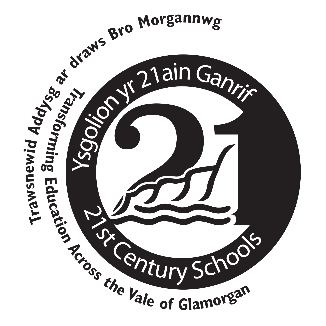 Drwy newid ardal fach ar dir eich ysgol yn ardd bywyd gwyllt, byddwch yn darparu cynefin gwerthfawr i fywyd gwyllt lleol. Bydd yr ardd bywyd gwyllt hefyd yn ystafell ddosbarth awyr agored lle gallwch ddarganfod y byd naturiol a datblygu eich dealltwriaeth o faterion amgylcheddol drwy brofiad uniongyrchol. 

Bydd cymryd camau syml, fel plannu ychydig o blanhigion brodorol, a darparu amodau deniadol i fywyd gwyllt fel pryfed ac adar gardd fel eu bod yn gallu cysgodi a bwydo, yn hybu’r boblogaeth o fywyd gwyllt. 

Bydd unrhyw beth y gallwch ei wneud i gynyddu nifer y gwahanol gynefinoedd a geir (er enghraifft glaswellt hirach, pentyrrau compost, ardaloedd corsiog, gwlyptiroedd), neu i wella’r amrywiaeth mewn uchderau neu strwythurau planhigion (megis coed aeddfed, llwyni, dringwyr, a phlanhigion tal a byrrach) yn helpu bywyd gwyllt.

Rydym wedi cynnwys ychydig o awgrymiadau ardderchog ar gyfer helpu bywyd gwyllt isod. Cofiwch adolygu eich tiroedd cyn rhoi unrhyw brosiectau ar waith (gweler Atodiad 4 am gyngor) gan y bydd hyn yn helpu i benderfynu pa gamau fydd fwyaf priodol a buddiol.

1. Gwrychoedd, coed, llwyni a blodau gwyllt
Plannwch goed, llwyni a gwrychoedd sy'n frodorol i'r ardal. Bydd y rhain yn helpu i ddenu ystod eang o bryfed, ac adar a mamaliaid bach sy'n eu bwyta. Mae coed, llwyni a gwrychoedd yn arbennig o bwysig i larfâu pryfed, a gallant ddarparu cyfleoedd clwydo i ystlumod. Dewiswch rywogaethau coed sydd ag aeron neu â blodau sy’n llawn neithdar (y griafolen neu wifwrnwydden y gors), ac sydd fel arfer i'w cael mewn cynefinoedd lled-naturiol lleol (y fedwen, y dderwen, y wernen a’r helygen). 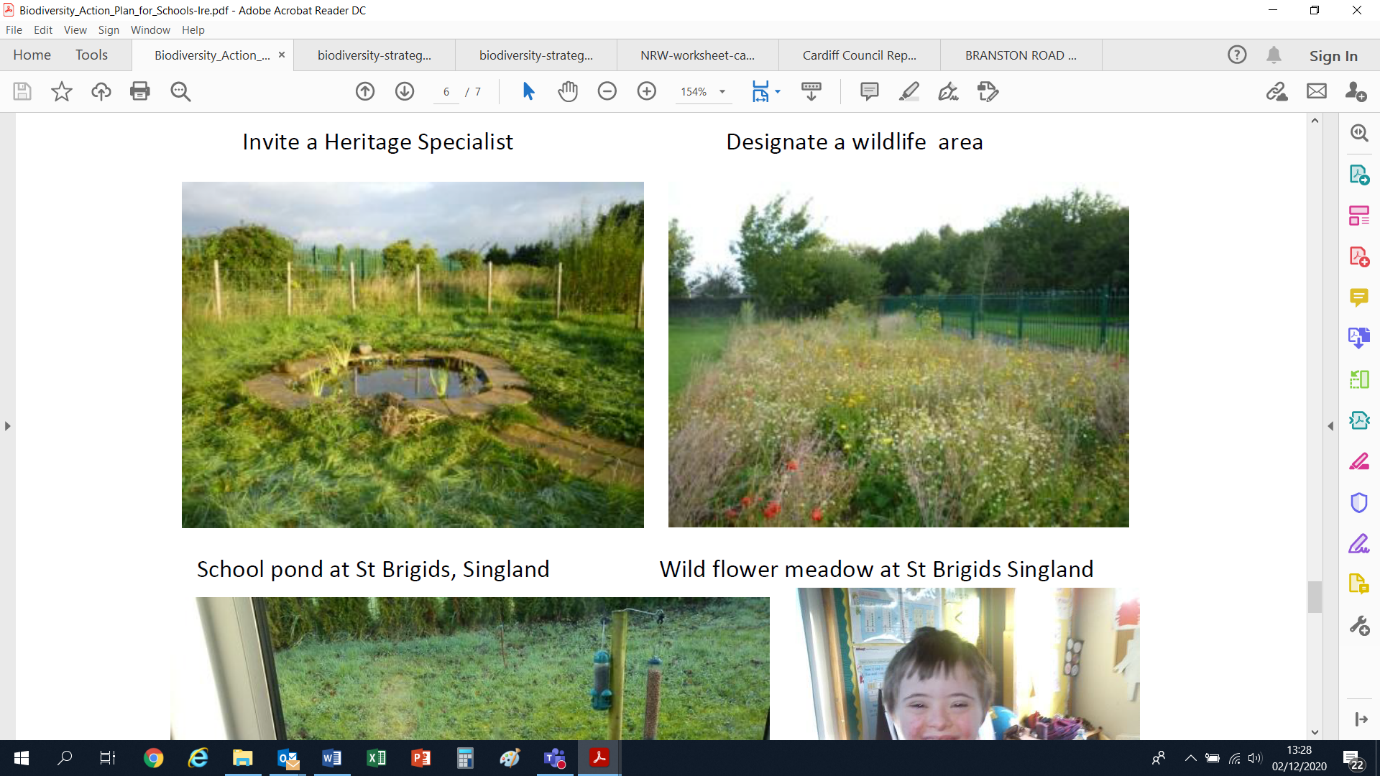 Gellir prynu coed brodorol â gwreiddiau moel (chwipiau bach neu lasbrennau) ar gyfer eu plannu yn y gaeaf. Mae coed brodorol llai sy’n addas yn cynnwys rhywogaethau fel y ddraenen wen, y griafolen, yr afallen, a'r gollen. 

Yn ystod cyfnodau sych, bydd angen dyfrio coed sydd newydd eu plannu yn rheolaidd, a hynny am dair i bum  mlynedd, er mwyn sicrhau bod y gwreiddiau’n tyfu’n dda. Defnyddiwch risgl neu domwellt arall i gadw'r glaswellt i lawr o amgylch glasbrennau newydd. Os defnyddir gardiau, bydd angen eu symud cyn gynted ag y byddant yn hollti a chyn iddynt ddechrau chwalu (ar ôl pump i ddeng mlynedd fel arfer).  Gwiriwch y clymau coed a'r polion coed i sicrhau eu bod yn gadarn a sicrhau nad yw'r clymau’n rhy dynn; chwiliwch am arwyddion o rwbio oherwydd gall hyn greu craith, sy'n peri gwneud y goeden yn agored i glefyd.

Wrth i'ch coetir aeddfedu, dylech deneuo a chynnal a chadw'r ardaloedd coediog er mwyn ei gwneud yn bosibl i gymysgedd lled-naturiol o goed a llwyni ddatblygu.

I gael mwy o gyngor, ewch i'r gwefannau canlynol:Yr Ymddiriedolaethau Natur – Sut i blannu coeden Yr Ymddiriedolaethau Natur – Sut i greu gardd ymyl coetir Yr Ymddiriedolaethau Natur – Cyngor ar blannu coed Yr Ymddiriedolaethau Natur – Coed am ddim i ysgolion \Ymddiriedolaeth Natur – Twigged!Canllaw ar gyfer eich coed trwy'r tymhorau 
Plannwch lwyni yn agos i’w gilydd, mewn grwpiau neu fel gwrych, i ddarparu bwyd a rhywle i fyw i bob math o fywyd gwyllt. Ymhlith y dewisiadau brodorol y mae'r ddraenen wen, y ddraenen ddu, y rhosyn gwyllt, y gelynnen, y gollen, a’r ysgawen. 

Bydd angen brigdorri gwrychoedd yn rheolaidd yn ystod y flwyddyn gyntaf, a’r ail a’r drydedd flwyddyn er mwyn creu'r strwythur a'r dwysedd a ddymunir; argymhellir torri yn ystod y gwanwyn, yr haf, a'r hydref/gaeaf. Ar ôl hynny, dylid torri unwaith bob dwy i dair blynedd, gan osgoi tymor nythu adar (Chwefror-Awst). Bydd yr adegau torri’n dibynnu ar yr hyn yr ydych am ei gael o’r gwrych, a pha rai o'r coed sydd wedi'u plannu sydd fwyaf llwyddiannus. Dylid osgoi brigdorri pan fydd y prif rywogaethau blodeuol yn eu blodau, e.e. y ddraenen ddu (Mawrth-Ebrill), a’r ddraenen wen (Ebrill-Mai). Pan fyddant wedi sefydlu, mae'n well brigdorri’n ysgafn, yn hytrach na gwneud toriadau mawr.

Ar gyfer ardaloedd prysgog eraill, ceisiwch dorri mewn cylchdro i greu strwythur cynefin amrywiol, a gwnewch waith rheoli yn ystod yr hydref/gaeaf –yn gynnar ym mis Chwefror fyddai orau – gan osgoi tymor nythu adar (o ddechrau mis Chwefror i ddiwedd mis Awst). Mae'n well gohirio gwaith ar brysgwydd â ffrwythau tan ar ôl mis Rhagfyr, er mwyn gadael ffrwythau a hadau gwerthfawr yn ystod yr hydref a'r gaeaf fel bwyd i fywyd gwyllt. Lle mae prysgwydd bron yn cynnwys mieri yn unig, gallwch ddefnyddio dull torri cylchdroadol, lle torrir 1/5 neu 1/6 o'r darn cyfan o brysgwydd bob blwyddyn. Dros gyfnod o bump i chwe blynedd bydd y darn cyfan wedi'i dorri. Bydd hyn yn creu brithwaith o fieri ar wahanol gamau o dwf.

I gael mwy o gyngor, ewch i'r wefan ganlynol:Yr Ymddiriedolaethau Natur – Sut i wneud gwrych ar gyfer bywyd gwyllt 
*gellir hefyd eu tocio a'u cadw fel gwrychoedd

Plannwch  flodau gwyllt lleol mewn gerddi. Arolygwch y tir er mwyn darganfod ble mae'r mannau heulog da ar gyfer gwelyau o flodau gwyllt. Plannwch erddi bordor o amgylch adeiladau neu droswch lawnt gyfan yn ddôl. Gallech brynu hadau o blanhigion brodorol o ganolfan arddio leol a cheisio cyngor gweithwyr yno ynglŷn â faint o hadau i'w prynu ar gyfer pob ardal blannu. 
Trowch bridd yr ardaloedd plannu, ychwanegu tua dwy fodfedd (5.1 cm) o bridd gardd wedi'i gompostio, a dyfriwch y pridd yn dda. Gwasgarwch yr hadau, eu cribinio i'r pridd, ac yna cywasgwch y pridd â morthwyl llaw neu drwy gamu dros yr ardal gyfan. Mae angen ar rai rhywogaethau gael rhew'r gaeaf i egino, felly argymhellir plannu yn yr hydref yn barod ar gyfer y gwanwyn canlynol.Gallai dosbarth neu glwb ar ôl ysgol blannu'r ardd, a gallai grwpiau blwyddyn gymryd eu tro i'w chynnal. Er enghraifft, gallai Blwyddyn 6 ei ddyfrio am wythnos, a bydd Blwyddyn 5 yn ei dyfrio’r wythnos nesaf.

Argymellir torri'r ardd ddwywaith neu deirgwaith y flwyddyn ar y mwyaf: yn y flwyddyn gyntaf, dylid torri ym mis Mawrth (toriad y gwanwyn), rhwng canol a diwedd mis Gorffennaf (toriad yr haf), a rhwng diwedd mis Medi a mis Hydref (toriad yr hydref). Torrwch ymylon llwybrau yn fwy rheolaidd na'r gweddill er mwyn helpu i ddangos i breswylwyr fod hwn yn weithgaredd bwriadol. Ceisiwch beidio â thorri pob ardal ar yr un pryd. Gadewch ychydig o lecynnau o lystyfiant hirach dros y gaeaf. Peidiwch â defnyddio chwynladdwr gan y bydd yn lladd y blodau yr ydych am eu hannog i dyfu.

Lle bo modd, gadewch y toriadau yn eu lle am ddiwrnod neu dridiau er mwyn rhoi cyfle i unrhyw fywyd gwyllt sy'n llochesu symud i ffwrdd. Peidiwch â gadael y toriadau am fwy o amser na hyn oherwydd gall gynyddu ffrwythlondeb y pridd a lleihau amrywiaeth y planhigion a all dyfu. Lle bo modd, gellid symud toriadau i rywle arall ar y safle, oherwydd y gallant ddarparu bwyd a lloches i fywyd gwyllt arall. Gellir defnyddio rhai deunyddiau planhigion, fel coesau planhigion gwag, mewn gwestai pryfed a nythod gwenyn. 

I gael mwy o gyngor, ewch i'r gwefannau canlynol:Grow Wild – Sut i gael hadau blodau gwyllt 2. Darparwch loches
Gyda phoblogaethau adar ac ystlumod yn lleihau, mae gwneud blychau i adar ac ystlumod yn syniad gwych i helpu ein ffrindiau sy'n hedfan i fyw a bridio. Ionawr a Chwefror yw'r amseroedd delfrydol ar gyfer adeiladu'r blwch ar gyfer ei ddefnyddio yn y gwanwyn. Sicrhewch nad yw'r blychau yn wynebu'r haul ac nad ydynt yn agored i'r glaw.

Os yn bosibl, gosodwch dai adar a phorthwyr o fewn 10 troedfedd (3 metr) i goed a llwyni. Planhigion bytholwyrdd yw'r dewisiadau gorau. Sicrhewch fod twll mynediad y tŷ adar yn wynebu i ffwrdd o'r prifwyntoedd. Er enghraifft, gosodwch y twll tua'r de yn ystod y gaeaf fel ei fod i ffwrdd o wyntoedd rhewllyd y gogledd. Yna gosodwch y twll tua'r gogledd yn yr haf er mwyn cysgodi'r adar rhag y gwres.

Mae gwahanol adar yn defnyddio gwahanol fathau o nyth fel a ganlyn: Blychau nythu safonol ar gyfer rhywogaethau fel y titw tomos las, y titw mawr, a'r drudwen. Blychau nythu â blaen agored ar gyfer rhywogaethau fel y robin goch, y dryw, a’r siglen fraith. Blychau i adar ysglyfaethus ar gyfer rhywogaethau fel y dylluan frech a’r cudyll coch. Blychau i wenoliaid. Cwpanau nythu i wenoliaid bronwyn (gwenoliaid y bondo) Blychau i adar y to.Ar gyfer blychau nythu safonol a blychau nythu â blaen agored, ystyriwch gosod blychau nythu ar wahanol uchderau i annog gwahanol rywogaethau. Dylid glanhau blychau nythu bob blwyddyn rhwng 1 Medi a 31 Ionawr, ond dylech bob amser wirio bod y nyth yn wag yn gyntaf.

I gael mwy o gyngor, ewch i'r gwefannau canlynol:Ymddiriedolaeth Adareg Prydain – canllaw ar flychau nythuYr Ymddiriedolaethau Natur – Sut i adeiladu blwch nythu
Mae ystlumod yn beillwyr a gallant helpu i gadw poblogaethau o bryfed o dan reolaeth. Darparwch loches ar eu cyfer gyda blychau ystlumod, sy'n debyg i dai adar. Dylech hongian blwch ystlumod ar goeden neu bolyn ar uchder o tua 15 troedfedd (4.6 metr). Dewch o hyd i flychau ystlumod ar-lein ac mewn siopau garddio, neu gofynnwch ifyfyrwyr eu gwneud allan o bren haenog neu woodcrete heb ei drin mewn dosbarthiadau celf, a dylunio a thechnoleg.  Mae woodcrete yn ddeunydd sydd wedi'i inswleiddio. Yn wahanol i bren haenog, bydd modd ynysu rhag yr oerfel ynddo yn ystod y misoedd oerach.

Mae gan flwch ystlumod sylfaenol daldra o ddwy droedfedd (61 cm), lled troedfedd (30 cm), a dyfnder o dair modfedd (7.6 cm), gyda cheg sy’n mesur modfedd (2.5 cm) yn y gwaelod. Gwnewch rigolau sydd tua hanner modfedd (1.3 cm) ar wahân ar y wal gefn mewnol fel bod modd i'r ystlumod hongian arno.

Wrth wneud blychau ystlumod, mae'n bwysig cofio nad yw ystlumod yn hoffi drafftiau. Mae’n bwysig sicrhau bod uniadau wedi'u selio'n dda, a dylid osgoi caeadau y gellir eu tynnu. Dylai'r holl bren a ddefnyddir fod wedi’i lifio'n arw i’w gwneud yn bosibl i ystlumod ei ddringo, a dylid sicrhau bod y pren heb ei drin, gan fod ystlumod yn sensitif iawn i gemegion. Mae angen trwydded arbennig o dan y gyfraith i archwilio blychau ystlumod, ac mae eu haflonyddu heb drwydded yn anghyfreithlon.

Mae blychau ystlumod yn fwyaf tebygol o gael eu defnyddio os ydynt wedi'u lleoli mewn mannau lle mae'n hysbys bod ystlumod yn bwydo. Yn ddelfrydol, dylid gosod dau neu dri blwch yn wynebu i gyfeiriadau gwahanol er mwyn cynnig ystod o dymereddau clwydo drwy gydol y flwyddyn. Y peth pwysig yw sicrhau bod llinell hedfan glir i unrhyw flwch, a bod maint rhesymol o haul yn cyrraedd y blwch.

I gael mwy o gyngor, ewch i'r wefan ganlynol:Yr Ymddiriedolaethau Natur – Sut i adeiladu blychau ystlumod
Gwnewch, neu brynwch gartrefi ar gyfer draenogod, a’u gosod mewn lleoliadau a ddewiswyd yn ofalus. Sicrhewch fod lleoedd neu dyllau (13 cm x 13 cm) ar waelod ffensys neu waliau. I greu priffyrdd i ddraenogod, tynnwch fricsen o waelod y wal, torrwch dwll bach yn y ffens os nad oes bylchau, neu cloddiwch sianel o dan y wal, y ffens neu'r giât.

Dylech fonitro cyflwr y tai a'r priffyrdd draenogod. Cliriwch y tŷ draenog unwaith y flwyddyn (rhwng diwedd mis Mawrth a dechrau mis Ebrill) i atal plâu rhag cronni. Peidiwch â'i lanhau os yw draenog yn preswylio. Gwiriwch fod priffyrdd draenogod yn cael eu cadw'n glir o unrhyw rwystrau (e.e. llystyfiant sy’n tyfu ar eu traws). 

I gael mwy o gyngor, ewch i'r wefan ganlynol:Yr Ymddiriedolaethau Natur – Sut i adeiladu cartref i ddraenog 
3. Darparwch fwyd a dŵr
Drwy ddarparu bwyd i adar ac anifeiliaid eraill, byddwch yn helpu i'w denu i'ch tiroedd, lle gellir eu gwylio a'u hastudio. 

Mae gwahanol adar yn bwyta gwahanol fwydydd mewn gwahanol ffyrdd ac mewn gwahanol leoedd. Rhowch gnau, hadau, braster a sbarion o'r gegin mewn porthwyr, hambyrddau ac ar lawr i ddarparu ar gyfer dietau amrywiol a dulliau amrywiol o fwydo llawer o rywogaethau, yn enwedig yn y gaeaf. Gall dosbarthiadau unigol ychwanegu hadau i wahanol borthwyr neu gymryd eu tro i gynnal un porthwr. Dylech hefyd dyfu coed, llwyni a blodau sy'n darparu hadau ac aeron i adar fwydo arnyn nhw.

Symudwch y mannau bwydo o bryd i’w gilydd er mwyn gwarchod rhag ysglyfaethwyr, clefydau ac ymwelwyr digroeso fel llygod mawr. Mae coed a llwyni’n darparu gorchudd, ond cofiwch y gallai gosod bwyd yn rhy agos at ganghennau ddenu gwiwerod sy'n dwlu ar hadau. Os yw gwiwerod yn broblem, fe allech chi hefyd fuddsoddi mewn porthwyr sy'n atal gwiwerod.

Mae porthwyr a llochesi adar yn arbennig o ddefnyddiol yn ystod y misoedd oer, pan fo bwyd a chynhesrwydd yn brin. Yn y gaeaf hefyd, cloddiwch ddarn o dir moel i helpu adar fel robin goch i chwilio am bryfed. Yn sicr, mae angen llawer o egni ar adar pan maen nhw'n gofalu am eu cywion. Ar ôl i chi ddechrau bwydo'r adar, peidiwch â rhoi'r gorau i wneud hynny gan y byddant yn dod i ddibynnu arnoch.

Defnyddiwch hadau blodyn yr haul i ddenu'r amrywiaeth ehangaf o adar. Dewiswch hadau olew du blodyn yr haul, a elwir hefyd yn “oelwyr”. Mae gan y rhain blisgyn tenau ac mae'n hawdd i bron bob aderyn eu bwyta. Fe welwch hefyd fagiau o hadau blodyn yr haul streipiog. Mae gan y rhain blisg caletach, ac mae adar llai, fel adar y to, yn cael trafferth i’w bwyta. 

Mae angen dŵr ar adar hefyd ar gyfer yfed ac ymolchi, yn enwedig yn ystod y gaeaf os yw pyllau wedi rhewi – mae rhywbeth tebyg i hen gaead bin yn gwneud baddon adar delfrydol.

Wrth feddwl am ddarparu bwyd i ystlumod, ceisiwch gynnwys planhigion o'r rhestr ganlynol: 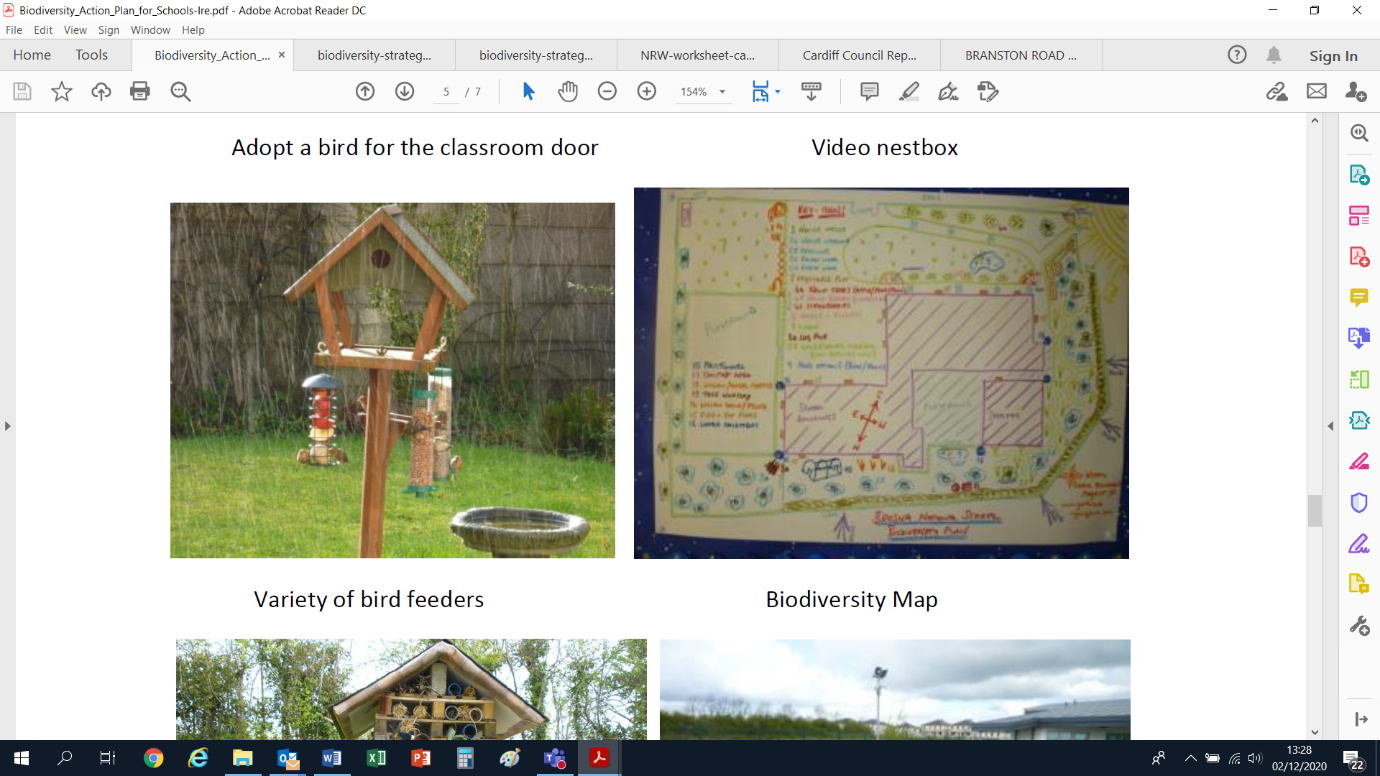 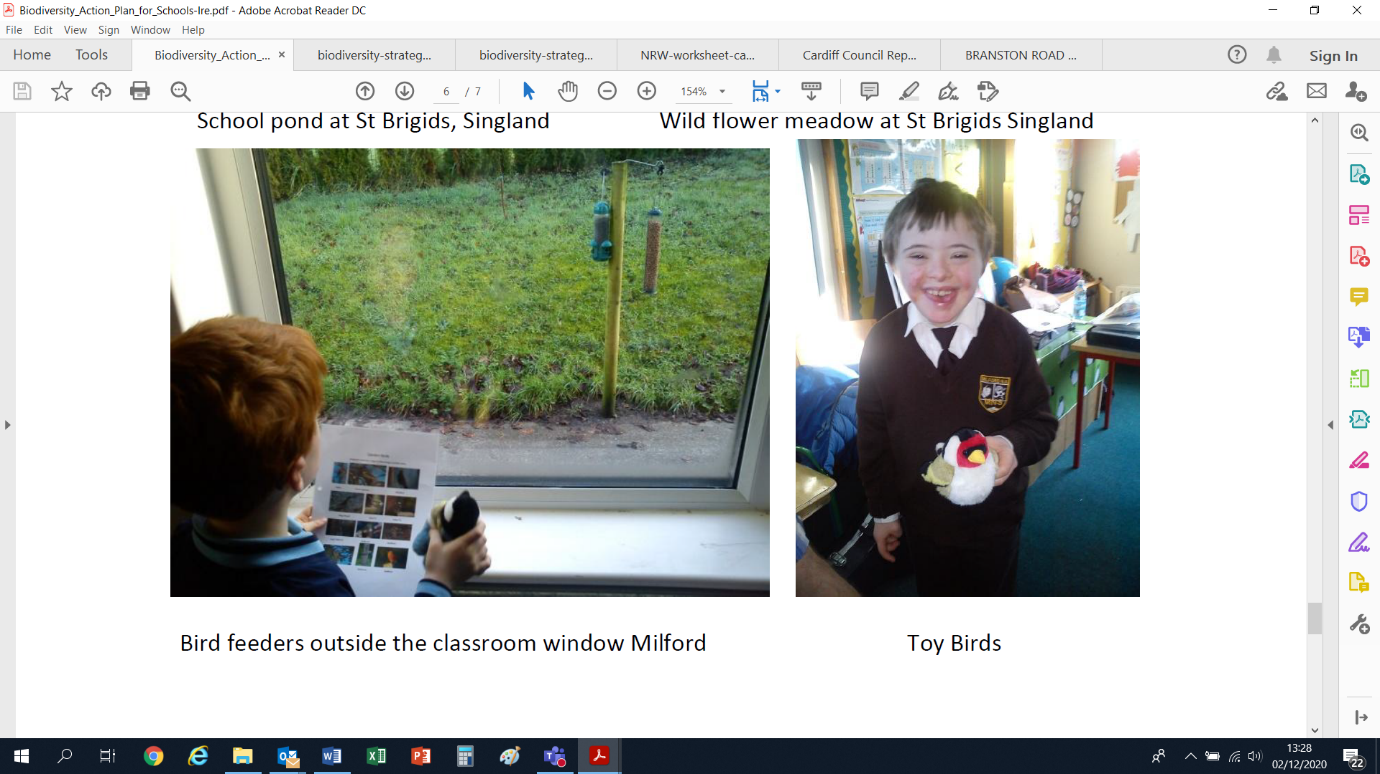 Blodau sy'n amrywio nid yn unig o ran lliw ac arogl ond hefyd o ran eu siâp Blodau gwelw sy'n haws eu gweld mewn golau gwael ac sydd felly'n denu pryfed pan fo'n nosi Blodau gwyllt brodorol sy'n denu llawer mwy o rywogaethau o bryfed na blodau egsotig Blodau sy'n blodeuo drwy gydol y flwyddyn
Helpwch bryfed trwy ddarparu blodau sy’n llawn neithdar a phaill cyhyd ag y bo modd yn ystod y flwyddyn. Mae hyn yn golygu tyfu blodau fel saffrwm ac aubrieta (y gynfas biws) yn gynnar yn y gwanwyn, a thyfu planhigion fel briweg sy’n blodeuo ddiwedd yr hydref. Mae planhigion syml a hen ffasiwn sy'n hawdd i bryfed fynd iddynt yn ffynonellau gwell o neithdar na blodau mwy cymhleth sydd wedi'u bridio'n helaeth. Mae blodau porffor a glas yn arbennig o dda am ddenu gwenyn. Ceisiwch osgoi blodau deuben gan fod y rhain yn ffynonellau bwyd llai defnyddiol, a gall fod yn anodd i bryfed symud trwy'r petalau i gyrraedd y neithdar.

Gwnewch fordor glöynod byw o blanhigion blodeuol hir, sy'n arogli'n felys ac sy'n hoff o'r haul. Plannwch nhw mewn man heulog cysgodol, a threfnwch bod rhai planhigion yn eu blodau drwy gydol y flwyddyn. Mae gwyfynod yn cael eu denu at blanhigion yr hwyr, fel gwyddfid a briallu'r hwyr.
I gael mwy o gyngor, ewch i'r gwefannau canlynol:Wild About Gardens – Plannu bordor i löynnod byw  Ymddiriedolaeth Natur – Tyfu gardd ar gyfer gwenyn a glöynnod byw 4. Ardaloedd gwlyb
Mae dŵr yn hanfodol ar gyfer popeth byw, a bydd darparu ffynhonnell o ddŵr ar dir eich ysgol yn cynyddu'r ystod o blanhigion ac anifeiliaid a all oroesi yno.

Un o'r pethau mwyaf arwyddocaol y gallwch ei wneud i annog bywyd gwyllt i'ch tir (os yw'n ddiogel i wneud hynny) yw adeiladu pwll bach o ddŵr. Sicrhewch fod gennych ben bas lle gall amffibiaid adael yn hawdd a gadewch ardal o laswellt hir. Peidiwch ag ychwanegu pysgod addurnol (na hwyaid) neu byddant yn bwyta'ch creaduriaid bach! Bydd pentyrru boncyffion o amgylch yr ymyl yn darparu cuddfannau ychwanegol ar gyfer amffibiaid a phryfed. 

Mae dŵr yn darparu cyfoeth o bryfed ac mae llawer o rywogaethau o ystlumod yn bwydo dros ddŵr am yr union reswm hwn. Pan nad oes dŵr yn bresennol, nid yw’n debygol y bydd rhywogaethau fel ystlumod y dŵr ac ystlumod lleiaf soprano i'w canfod. Bydd planhigion ymylol brodorol sy’n tyfu ar ymylon a nentydd pyllau yn annog pryfed. Bydd ardal gorsiog fach, hyd yn oed, yn cynyddu'r fioamrywiaeth.

Mae'r rhan fwyaf o'r planhigion ac anifeiliaid sy'n defnyddio pyllau yn symudol iawn. Os crëir pwll sy'n ddeniadol i fywyd gwyllt, bydd amrywiaeth o rywogaethau yn cael eu cytrefu mewn byr amser.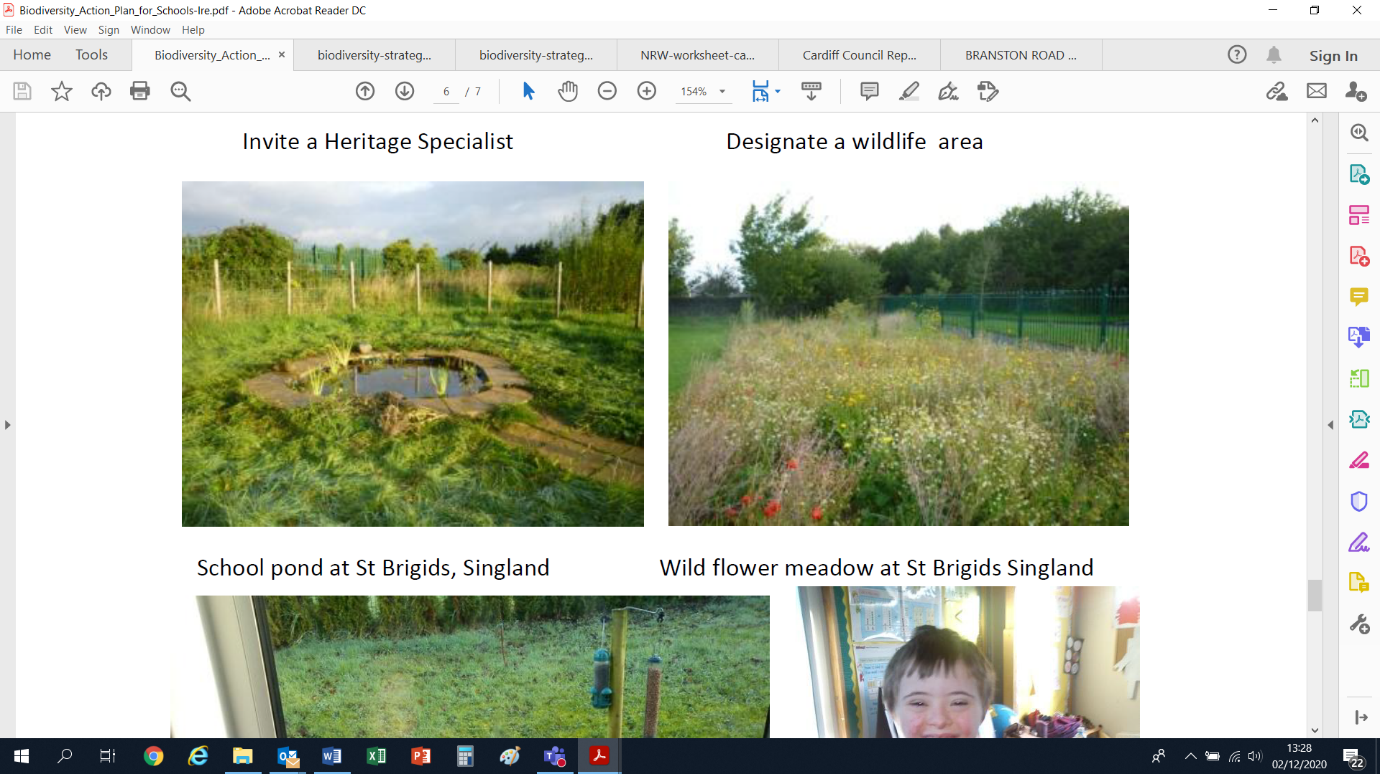 
Wrth i'ch pwll a'r planhigion sefydlu dros amser, bydd angen clirio cyfran o'r llystyfiant mewn cylchdro, ac, wrth iddo fewnlenwi â gwaddod a llystyfiant marw, rhywfaint o garthu cyfnodol. Gall hyn ddigwydd yn eithaf cyflym yn achos pwll bach o fath cynhwysydd sydd wedi'i suddo, ac sydd â tipyn o lystyfiant ynddo, ond  tasg ddigon hawdd ei chyflawni yw ei gynnal â dŵr agored. Mae ymylon noeth wrth ochr pyllau yn arbennig o agored i gael eu cytrefu gan rywogaethau o blanhigion estron goresgynnol.

Mae'n debygol y bydd algâu gwyrdd yn cronni yn ystod blynyddoedd cyntaf sefydlu'ch pwll. Mae’n bosibl y bydd hyn yn lleihau dros amser wrth i'r gylchred maethynnau addasu, ond bydd sicrhau bod rhan fawr o wyneb y pwll wedi'i orchuddio gan blanhigion ocsigenu brodorol yn helpu i gadw algâu dan reolaeth.

I gael mwy o gyngor, ewch i'r gwefannau canlynol:Yr Ymddiriedolaethau Natur – Gwneud pwll dŵr ar gyfer bywyd gwylltYr Ymddiriedolaethau Natur – Sut i wneud gardd gors 
5. Ardaloedd gwyllt
Gall ardaloedd ‘gwyllt’ sydd heb eu haflonyddu, lle mae glaswellt a blodau gwyllt yn tyfu, ddarparu cysgod a bwyd gwerthfawr i fywyd gwyllt, gan gynnwys creaduriaid bach. Dylech greu arwydd i ddangos bod yr ardal wedi’i gadael yn fwriadol i fyd natur er mwyn ei atal rhag cael ei  haflonyddu neu i osgoi ei chyhuddo o fod yn ‘anniben’.

Gallech adael i'r glaswellt dyfu'n hirach mewn ardaloedd nad oes eu hangen ar gyfer chwaraeon neu chwarae. Bydd torri'n llai aml yn ei gwneud yn bosibl i fwy o rywogaethau ffynnu, ac yn creu mwy o amrywiaeth yn uchderau planhigion, sy'n fuddiol i wahanol bryfed. Byddai hyn yn arbennig o ddefnyddiol wrth ymyl coed a gwrychoedd aeddfed neu ardaloedd gwlyb, gan y bydd bywyd gwyllt yn gallu teithio'n fwy diogel o un cynefin i'r nesaf.

I gael mwy o gyngor, ewch i'r gwefannau canlynol: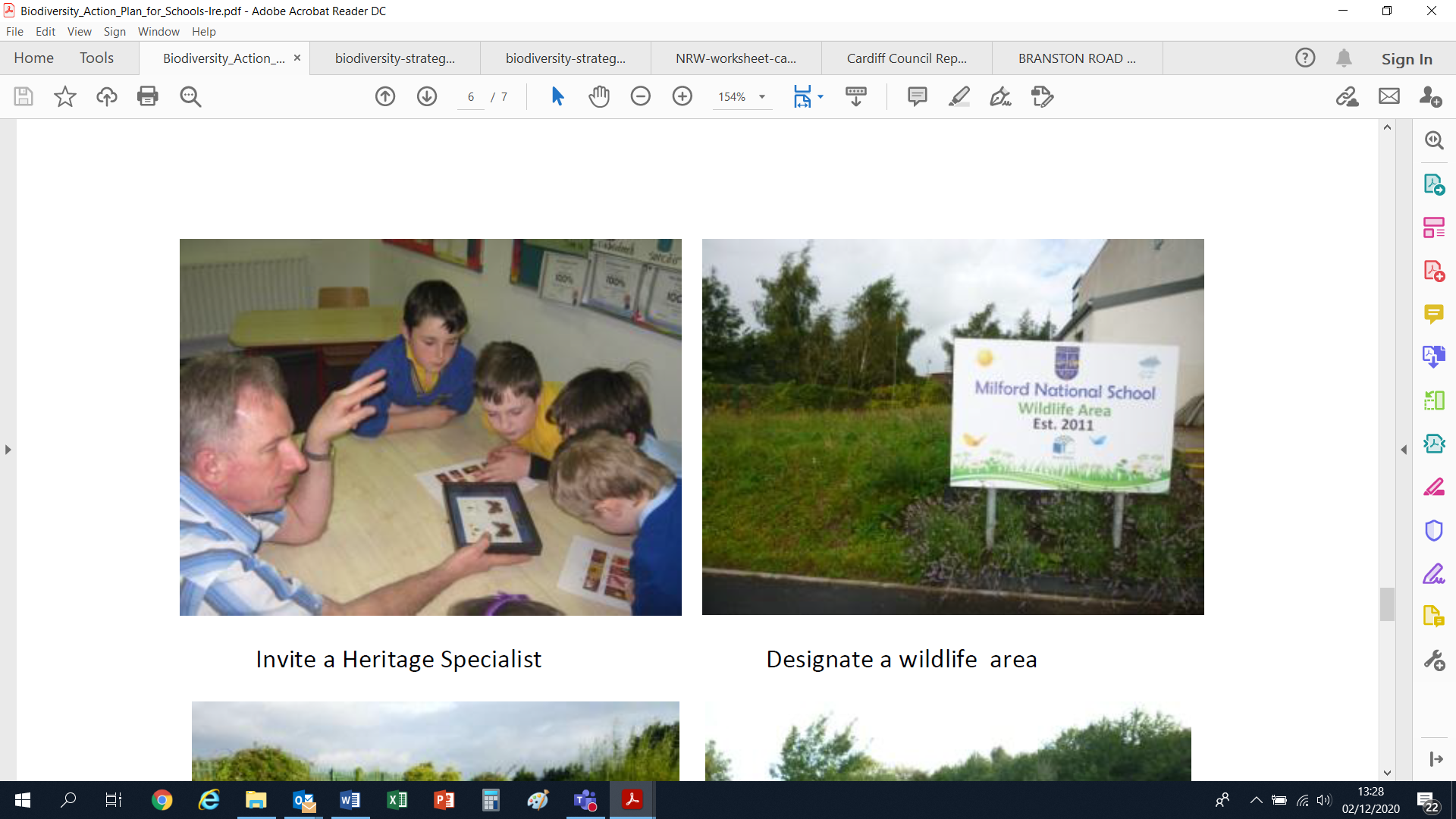 Plantlife – Mai dim torri gwair Yr Ymddiriedolaethau Natur – Sut i dyfu llecyn o dir gwyllt
Gadewch bentwr o foncyffion sy'n pydru i bryfed fyw arnyn nhw. Mae pentyrrau o goed llaith hefyd yn creu cartref delfrydol yn ystod y gaeaf ar gyfer brogaod, llyffantod a madfallod dŵr sy'n gaeafgysgu. Rhowch bentyrrau o ddail a cherrig o dan eich gwrych a gadewch ardal o laswellt sydd ychydig yn hirach na'r gweddill. Mae hyn yn helpu pryfed i fyw a goroesi'r gaeaf, ac mae hefyd yn helpu anifeiliaid eraill fel llygod pengrwn, draenogod ac amffibiaid i wneud hynny. 

Dylech greu ‘bryncyn i wenyn’ ar gyfer gwenyn turio drwy adael twmpath o bridd noeth iddynt dyrchu iddo. Y ffordd orau o wneud hyn yw rhoi pridd tywodlyd mewn man cynnes a gosod rhwystr bach i'w atal rhag cael ei sathru.

Gallech hefyd adeiladu sawl ‘gwesty pryfed’. Sicrhewch eu bod yn ddiogel ac mewn lleoliad da (er enghraifft, dylech osgoi unrhyw fan lle byddant yn cael gormod o olau haul uniongyrchol), osgoi tiwbiau plastig a glud, a rhoi to da drosto er mwyn atal llwydni rhag cronni. Er mwyn osgoi cydgasgliad annaturiol o wenyn sy’n nythu, argymhellir defnyddio llawer o westai pryfed llai sydd wedi’u gwasgaru o gwmpas y safle. Dylai pob gwesty pryfed ganolbwyntio ar gynnwys tyllau mynediad o wahanol faint i ddarparu safleoedd nythu addas ar gyfer ystod eang o rywogaethau o wenyn unig a gwenyn meirch unig. Mae'n well o lawer creu sawl ardal fach na cheisio cartrefu rhywogaethau anaddas gyda'i gilydd mewn un gwesty pryfed enfawr.

Archwiliwch y gwestai pryfed yn flynyddol, gan dynnu hen ddarnau o adeileddau gwag a ddefnyddiwyd o'r blaen, megis tiwbiau gwag (cyrs, bambŵ ac ati). Newidiwch y blociau nythu neu'r rhannau bob ychydig flynyddoedd. Bydd hyn yn helpu i leihau'r siawns o glefydau a pharasitiaid. Byddwch yn ofalus i beidio ag aflonyddu ar unrhyw diwbiau sydd wedi'u meddiannu. 

Efallai eich bod yn ystyried gosod cwch gwenyn i gasglu mêl. Er y gall hwn fod yn weithgaredd gwych i ddysgu disgyblion am bryfed a thyfu bwyd, nid dyma'r ateb gorau ar gyfer cynyddu peillwyr, gan y bydd gwenyn mêl yn cystadlu â rhywogaethau eraill am adnoddau. Os ydych yn bwriadu cyflwyno cwch gwenyn, sicrhewch fod mynediad digonol i flodau gwyllt ar gyfer y gwenyn a gyflwynwyd gennych, a mwy, a dylech osgoi gosod y cwch yn llwyr os yw'ch safle'n gyfagos i ardal warchodedig (fel safle o ddiddordeb gwyddonol arbennig). 

Am ragor o wybodaeth, ewch i'r gwefannau canlynol:Yr Ymddiriedolaethau Natur – Sut i adeiladu hibernacwlwm (ar gyfer amffibiaid ac ymlusgiaid) Buglife – Sut i adeiladu bryncyn i wenynBioamrywiaeth mewn Ysgolion – Adeiladu bryncyn ar gyfer gwenyn unig Yr Ymddiriedolaethau Natur – Sut i greu gwesty gwenynBuglife – Cyngor ar wenyn mêl
Camau ehangach: amddiffyn eich amgylchedd lleol1. Defnyddiwch yr ystafell ddosbarth i arddangos arferion da ar gyfer yr amgylchedd: ailgylchwch wastraff a defnyddiwch ddŵr ac egni yn ddoeth. 
Gosodwch gasgen ddŵr er mwyn casglu dŵr glaw a defnyddio i ddyfrio'ch ardaloedd cynefin newydd. Bydd hyn yn lleihau eich gwastraff dŵr ac yn arbed arian ar filiau.

Sicrhewch fod goleuadau ac offer electronig yn cael eu diffodd pan nad ydyn nhw'n cael eu defnyddio. Os oes goleuadau ar eich caeau chwaraeon, ceisiwch osgoi eu gadael ymlaen dros nos – gallwch leihau ‘gorlif’ golau drwy gyfeirio goleuadau tuag i lawr (gallech eu hôl-osod â baffl neu giard), ac yn ddelfrydol dylid defnyddio lliw ambr. Bydd hyn yn lleihau’r effeithiau negyddol y caiff llygredd golau ar ystlumod a bywyd gwyllt nosol arall.

Dylid gosod biniau ailgylchu ar gyfer plastig, gwydr, papur a chaniau. Dylid annog staff i ailddefnyddio papur ac osgoi argraffu pryd bynnag y bo modd. Siaradwch ag arweinwyr yr ysgol am brynu papur sydd wedi'i ailgylchu i athrawon a staff ei ddefnyddio. Yn ogystal â hyn, dylech gyfnewid cynwysyddion ac offer plastig a styrofoam y ffreutur am opsiynau y gellir eu hailddefnyddio neu sy'n fioddiraddadwy.

I gael mwy o gyngor, ewch i'r gwefannau canlynol:Y Gymdeithas Arddwriaethol Frenhinol – Dŵr: ei gasglu, ei storio a’i ddefnyddio Recycle now – Sefydlu trefniadau ailgylchu yn eich ysgol Veolia – Awgrymiadau ar gyfer ailgylchu'n llwyddiannus yn yr ysgol 2. Peidiwch â defnyddio plaladdwyr, chwynladdwyr na chompost sy'n cynnwys mawn.
Gall plaladdwyr a chwynladdwyr cemegol ladd rhywogaethau buddiol, fel pryfed peillio. Gall cemegion niweidiol hefyd ymledu trwy'r gadwyn fwyd a halogi'r lefel trwythiad.

Gallai hybu rhywogaethau brodorol neu chwynnu â llaw helpu i gadw rhywogaethau goresgynnol a chystadleuol dan reolaeth. Gallai planhigion yr ystyrid eu bod yn “chwyn” fod yn rhan hanfodol o'r ecosystem mewn gwirionedd; er enghraifft, mae dant y llew ymhlith rhai o'r ffynonellau neithdar cyntaf ar gyfer gwenyn, ac mae danadl poethion yn ffynhonnell werthfawr o fwyd i löynnod byw. Gall creu cydbwysedd o fewn yr ecosystem, drwy gymarblannu ac annog adar, helpu i gadw plâu draw. 

Defnyddiwch gyfryngau cemegol fel dewis olaf yn unig, ac mewn ymgynghoriad â'r awdurdod lleol. Os oes gennych broblem sy’n ymwneud â rhywogaethau o blanhigion neu anifeiliaid goresgynnol, cysylltwch â'r awdurdod lleol neu Cyfoeth Naturiol Cymru.

Mae echdynnu mawn yn fasnachol wedi niweidio cynefinoedd gwyllt, bregus ac wedi rhyddhau llawer iawn o CO₂ i'r atmosffer, felly prynwch gompost heb fawn neu gwnewch eich compost eich hun.

I gael mwy o gyngor, ewch i'r gwefannau canlynol: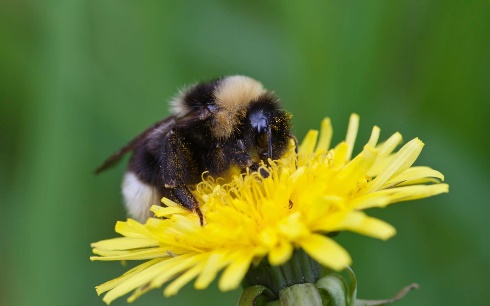 Cylchgrawn Garden Culture – Gadewch lonydd i’r chwynThe Spruce – Cymarblannu Y Gymdeithas Arddwriaethol Frenhinol - Cyngor i ysgolion ar gompost
3. Annog disgyblion a staff i gerdded, beicio neu i rannu ceir.
Bydd lleihau allyriadau o gerbydau er budd y bywyd gwyllt sy'n byw ar dir eich ysgol ac o'i gwmpas. Gan nad oes modd osgoi gyrru yn aml, crëwch ddalen ar ddechrau'r flwyddyn ysgol y gall eich staff ei llofnodi os ydyn nhw am fod yn rhan o system rhannu ceir. Ceir hefyd apiau a gwefannau sy'n helpu i drefnu systemau rhannu ceir ar gyfer ysgolion a busnesau. Yn ogystal â hyn, gallech bwyso am ddefnyddio cerbydau sydd ag allyriadau is pan gaiff bysiau mini eu newid.

I gael mwy o gyngor,  edrychwch ar y dogfennau canlynol:Sustrans – Sut y gall ysgolion hybu ffordd lesol o hebrwng plant i'r ysgol 
4. Ymunwch â sefydliad cadwraeth 
Ymunwch â sefydliad cadwraeth fel Yr Ymddiriedolaethau Natur fel aelod ysgol. Ymunwch ag Eco-Sgolion neu parhewch i weithio tuag at y gwobrau uwch.

5. Bob tymor, gallai’r ysgol addo ‘Gwneud Un Peth’ dros natur. 
Gallai'r gweithgareddau gynnwys plannu hadau, creu cynefinoedd ar gyfer creaduriaid bach, bwydo bywyd gwyllt, creu cartrefi ar gyfer bywyd gwyllt, a chreu cynefinoedd dŵr.

I gael mwy o gyngor, edrychwch ar y dogfennau canlynol:Yr Ymddiriedolaethau Natur – 30 Diwrnod Gwyllt i Ysgolion

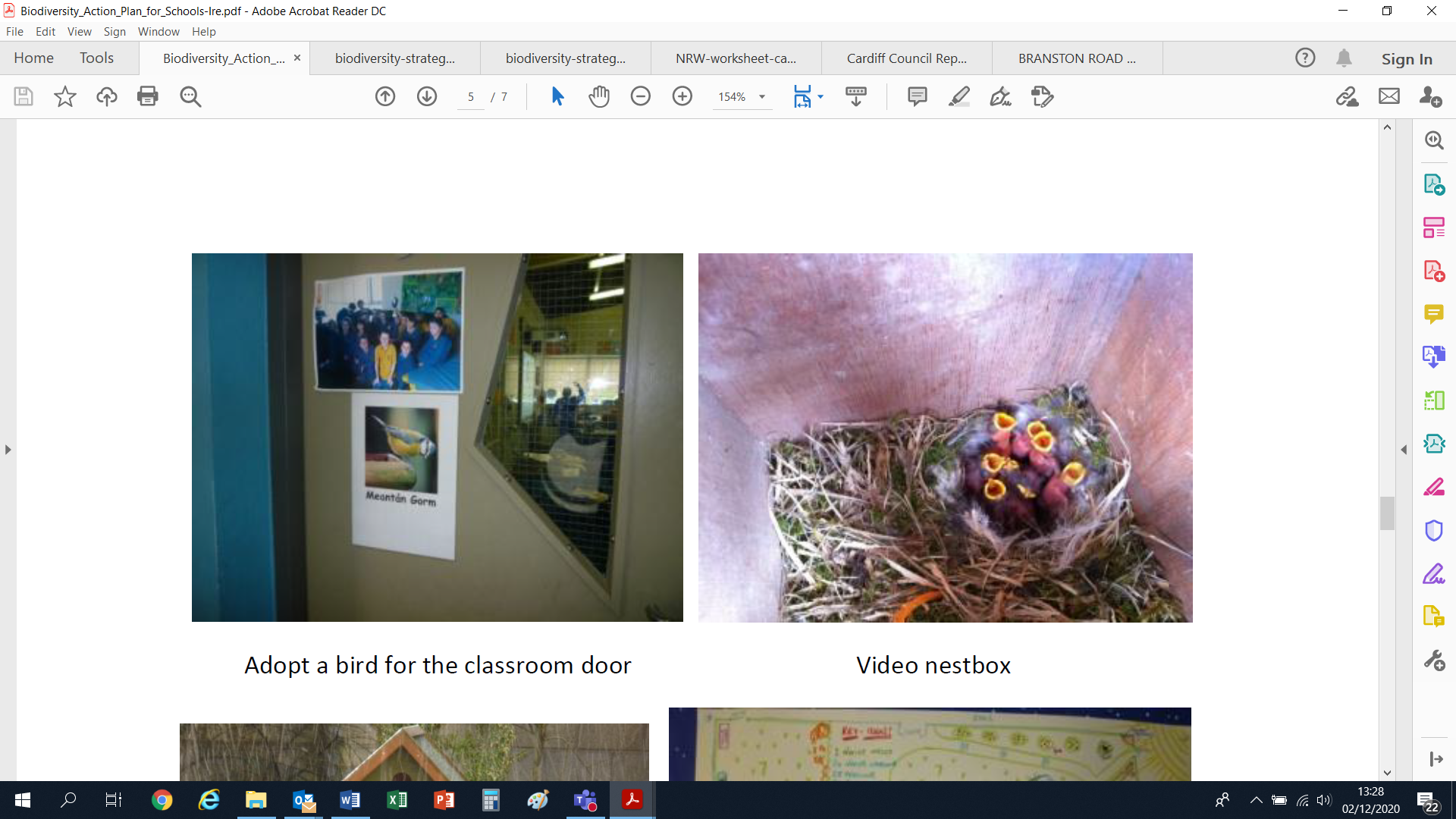 Syniadau prosiect ac adnoddau addysgol Creu a chynnal rhandiroedd a pherllannauCynlluniwch yr hyn yr ydych am ei gyflawni, dewiswch y lleoliad, a dyluniwch eich cynllun yn unol â hynny:
Maint – e.e. yn achos ysgolion sydd â lle cyfyngedig, gellir sicrhau gwneud i goed ffrwythau dyfu ar hyd waliau a ffensysElfennau allweddol – e.e. gwelyau uchel, offer garddio, tŷ gwydr/twneli polythen Mathau o welyau tyfu, planhigion a rhywogaethau o goed ffrwythau Trefnu lleiniau – e.e. mae ardal gysgodol, heulog sy'n wynebu'r de neu'r de-orllewin yn well ar gyfer datblygiad ffrwythauMynediad, llwybrau a mannau eistedd 
Cliriwch ddeunyddiau a malurion diangen oddi ar y llain. Ceisiwch glirio yn gynnar yn y gwanwyn, mewn pryd ar gyfer plannu a hau yn gynnar. 
Ar gyfer rhandiroedd:
- Pan nad oes chwyn yn tyfu ynddo, gellir torri'r pridd ac ychwanegu deunydd organig ato drwy ei gloddio neu ei gylchdroi, neu wrth adeiladu gwelyau uchel. Fel arall, fe allech roi cynnig ar system ‘dim cloddio’ drwy osod cardbord ar y llawr ac adeiladu haenau o ddeunydd organig ar ei ben. Rhowch offer, biniau compost ac eitemau defnyddiol eraill gerllaw’r rhandir. Gellir claddu llystyfiant fel tail gwyrdd ar ôl tynnu gwreiddiau chwyn parhaol. 
Ar gyfer perllannau: 
- Gellir rheoli mieri, danadl poethion, ysgall a rhywogaethau eraill o chwyn drwy dorri gwair yn rheolaidd, tynnu chwyn â llaw, neu gloddio. Ni ddylid defnyddio chwynladdwyr.
Plannwch eich lleiniau rhandir / perllan. Mae'n syniad da trefnu gwirfoddolwyr sy'n rhieni a gwirfoddolwyr cymunedol i helpu staff a disgyblion gyda’r gwaith plannu. Bydd hyn yn arbed amser ac ymdrech ac yn creu ymdeimlad ehangach o berchnogaeth.
Ar gyfer rhandiroedd:
- Dechreuwch greu lleiniau llysiau sydd ag ardaloedd o ddiddordeb bioamrywiol drwy blannu blodau sy'n denu gwenyn, pryfed hofran a phryfed eraill sy’n hybu peillio.
- Manteisiwch ar gymarblannu  i reoli plâu a chael y cnwd gorau- Plannwch lwyni ar y perimedr sy'n cynhyrchu aeron yn yr hydref a'r gaeaf (i ddenu adar) 
 - Cymysgwch eich lleiniau er amrywiaeth
Ar gyfer perllannau:
- Dewiswch y coed a’u plannu. Dylid plannu coed â gwreiddiau noeth rhwng mis Rhagfyr a mis Mawrth, pan nad ydynt yn eu dail, ond nid yn ystod rhewogydd. Gellir plannu coed mewn cynwysyddion ar unrhyw adeg. 
- Dewiswch amrywiaeth o rywogaethau o goed perllan
- Dylid ymgorffori blodau gwyllt a nodweddion amgylcheddol eraill sy'n denu pryfed. Bydd denu pryfed yn helpu i beillio'ch perllan 
- Plannwch lwyni ar y perimedrau. Bydd llwyni sy'n cynhyrchu aeron yn yr hydref a'r gaeaf yn denu adar i'ch perllan
Gwnewch waith cynnal i’ch lleiniau rhandir / perllan (am ragor o gyngor gweler y rhestr wirio dymhorol isod). Yn ystod gwyliau'r haf, ceisiwch ddiweddaru bwrdd tasgau, a gellir gwobrwyo'r rhai sy'n gwarchod yr adnoddau yn ystod yr haf drwy adael iddynt fynd â chyfran o'r cynnyrch adref.
Ar gyfer rhandiroedd:
-  Dylid cylchdroi'r llysiau bob blwyddyn er mwyn osgoi diffygion maethynnau yn eich pridd ac i reoli plâu, er efallai y byddwch am adael rhai planhigion yn y ddaear nes ar ôl iddynt flodeuo er mwyn casglu'r hadau a gadael i bryfed aeafu yn y coesau gwag.
Ar gyfer perllannau: 
- Dylid rheoli’r glaswelltir o amgylch eich coed ffrwythau. Ar gyfer glaswellt ar waelod y goeden, cadwch uchder y glastir rhwng 5cm a 15cm, a hynny er mwyn hybu tyfiant y goeden ffrwythau ac i gael mynediad ati. 
Gellir gadael glaswellt garw ar ymylon y berllan heb ei dorri neu gellir ei reoli er mwyn darparu ardal o flodau gwyllt, er mwyn denu cacwn a phryfed
- (gweler rhagor o gyngor ar gynnal coed ffrwythau yn yr adran “Gwrychoedd, coed, llwyni a blodau gwyllt” yn yr adran awgrymiadau gwych uchod.) 
 Coed a llwyni enghreifftiol Coed a llwyni enghreifftiolMawr (>25 metr ar eu mwyaf aeddfed), Y wernen, y ffawydden, y gelynnen*, yr oestrwydden*, y dderwen mes coesynnog (y dderwen Saesnig), pinwydden yr Alban, y dderwen mes ddi-goesCanolig (10-20 metr ar eu mwyaf aeddfed) Yr aethnen, coeden geirios yr adar, y fedwen lwyd, y ddraenen wen*, yr onnen (y griafolen), y fedwen arian, helygen wylofus [plannwch y coed ger porthwyr adar], y gerddinen wen, y geirioswydden ddu, y gerddinen wyllt, y llwyfen lydanddail Coed bach (5-9 metr ar eu mwyaf aeddfed) Y freuwydden*, y ddraenen ddu*, yr afallen, yr ysgawen*, y fasarnen fach, y gollen*, y fefuswyddenLlwyni mawr (3-6 metr ar eu mwyaf aeddfed)Y rhafnwydden, y wifwrnwydden gyffredin*, rhosod gwyllt, y cwyrosyn*,  y gorswig, y ferywen, helygen gochlas, y piswydden, yr yswydden*Dylid osgoi’r canlynol:Yr onnen (oherwydd clefyd coed ynn), y llwyfen (oherwydd clefyd llwyfen yr Iseldiroedd), ewcalyptws, y gypreswydden, griselinia, y gypreswydden Leyland, coed laurelEnghreifftiau o blanhigion dolydd a phlanhigion ar gyfer gwely blodauEnghreifftiau o blanhigion dolydd a phlanhigion ar gyfer gwely blodauPlanhigion ar gyfer gwely blodau Aubrieta (y gynfas biws), clychau'r gog, clafrllys y maes, grug, capan cornicyll, pansi, briallu, llysiau’r-milwr coch, y bysen bêr, roced pêrPerlysiau sy'n blodeuo'n hwyr
Y genhinen syfi, lafant, mintys, rhos Mair, teim 
Cymysgedd o hadau o flodau gwyllt Pysen-y-ceirw, y maglys du, cyngaf, gwreiddiriog, melynydd, y ffacbysen, melyn yr ŷd, llygad y cythraul, bulwg yr ŷd, glas yr ŷd, Croes yr hwyr, y fioled, tamaid y cythraul, clafrllys y maes, amrhydlwyd (llewyg y chwannen), bysedd y cŵn, pysen-y-ceirw fawr, peradyl, roced y berth, y blucen felen, y friwydd felen, y bengaled [leiaf] benddu, penrhudd yr ardd, ytbysen y ddôl, erwain, y llygad-llo mawr, llysiau'r-milwr coch, carpiog y gors, y blodyn neidr, y feillionen goch, llyriad yr ais, yr amranwen bêr, pwrs y bugail, suran y cŵn, eurinllys, cribau’r-pannwr, mapgoll glan y dŵr, llysiau’r angel, moronen y maes, chwerwlys yr eithin, milddail
Planhigion lletyol ar gyfer glöynnod bywPlanhigion lletyol ar gyfer glöynnod bywPlanhigynGlöyn bywYtbysen y ddôlIâr wen y coedPysen-y-ceirwIâr wen y coed, y glesyn cyffredin, y gwibiwr llwydY rhafnwydden Melyni y rhafnwydd Teulu'r bresych Yr iâr wen fawr, yr iâr fach wen, yr iâr wen wythiennog Y blodyn llefrith / llaeth Y gwyn blaen oren Y dafolen neu’r suran Y copor bach Y gelynnen Glesyn yr eiddew Y benboeth/y ddanhadlen Yr iâr fach amryliw, y paun, y fantell goch Yr ysgallen Yr iâr fach dramor Glaswelltau Brith y coed, llwyd y ddôl, iâr fach y glaw Enghreifftiau o blanhigion pwllEnghreifftiau o blanhigion pwllPlanhigion ymylol/cors Y saethlys, ffeuen y gors, llysiau Taliesin, y gellesgen, y gronnell, y llafnlys bach, gold y gors, briwlys y gors, y pelenllys gronynnog, llysiau'r-milwr coch, carpiog y gors / ‘y robin gwyn’, sgorpionllys y gors, mapgoll glan y dŵr, mintys y dŵr
Planhigion ar yr arwynebY ffugalaw bach, crafanc y dŵr, lili'r dŵr
Planhigion ocsigenu 
Y cornllys, myrdd-ddail ysbigog, milwr y dŵr, pluddail y dŵrOsgoi:Y bluen parot, rhedyn tylwyth teg, ail-ceiniog arnofiol, corchwyn Seland Newydd, ffromlys yr Himalaya, y letusen / letysen ddŵr
Sefydliad Gweithgaredd / AdnoddauDisgrifiad Dolen i’r adnoddYr Ymddiriedolaeth Cadwraeth Amffibiaid ac YmlusgiaidAdnoddau addysgolAdnoddau dysgu ar amffibiaid ac ymlusgiaid, gan gynnwys taflenni adnabod a gweithgareddauhttps://www.arc-trust.org/educationYr Ymddiriedolaeth Cadwraeth Amffibiaid ac YmlusgiaidAdnoddau prosiect 'Snakes in the Heather'Adnoddau prosiect cadwraeth ar nadroedd llyfnionhttps://www.arc-trust.org/snakes-in-the-heatherYr Ymddiriedolaeth Cadwraeth YstlumodAdnoddau addysgolTaflenni ffeithiau am ystlumod https://www.bats.org.uk/resources/education-outreach-resources/resources-for-teachers-youth-leaders/explore-the-world-of-bat-conservation-through-the-national-curriculumCyngor Bwrdeistref Sirol Pen-y-bont ar OgwrAdnoddau addysgolCynlluniau gwersi sy’n seiliedig ar natur, wedi'u rhannu fesul Cyfnod Allweddol https://www.bridgend.gov.uk/cy/preswylwyr/ysgolion-ac-addysg/addysg-awyr-agored/BuglifeAdnoddau addysgolGweithgareddau sy'n canolbwyntio ar bryfedhttps://www.buglife.org.uk/get-involved/children-and-schools/activities-for-schools/BuglifeAdnoddau 'B-Lines'Ffeithiau a gweithgareddau yn ymwneud â pheillwyr https://www.buglife.org.uk/get-involved/children-and-schools/b-lines-school-pack/Cadwraeth Glöynnod BywAdnoddau 'Munching Caterpillar'Adnoddau dysgu ar löynnod byw a gwyfynod, gan gynnwys taflenni adnabod a gweithgareddau https://munchingcaterpillars.org/resources/Ysgol ArfordirolAdnoddau Academi Traeth Cymru Adnoddau dysgu sy’n seiliedig ar ecosystemau arfordirol https://www.beachacademywales.com/athomeEco-SgolionAdnoddau Eco-ysgolionFframwaith dyfarnu i helpu ysgolion i ddod yn fwy cynaliadwy. Ceir ystod o adnoddau dysgu sy’n seiliedig ar ddeg pwnc amgylcheddol https://www.eco-schools.org.uk/Ysgol GoedwigYsgol GoedwigHyfforddiant a chefnogaeth ar gyfer sefydlu sesiynau ysgol goedwig https://www.forestschoolassociation.org/what-is-forest-school/Hwb CymruLlawlyfr dysgu yn yr awyr agored Canllawiau ar ddysgu yn yr awyr agored, gan gynnwys rheoli risg a chynnwys rhieni / gofalwyr  y-cyfnod-sylfaen-llawlyfr-dysgu-yn-yr-awyr-agored.pdf (gov.wales) Dysgu Trwy Dirweddau Adnoddau addysgolAdnoddau dysgu yn yr awyr agored, wedi'u didoli fesul Cyfnod Allweddol, maes cwricwlaidd, ac addasrwydd oedran https://www.ltl.org.uk/free-resources/Gweirgloddiau GwychAdnoddau Gweirgloddiau GwychCyngor ar adnabod a rheoli planhigion ar gyfer gweirgloddiauhttp://www.magnificentmeadows.org.uk/visit-learn/school-activitiesY Gymdeithas Cadwraeth Forol Adnoddau 'Beach Clean'Adnoddau casglu sbwriel arfordirol https://www.mcsuk.org/media/gbbc-sourcetosea-education-resource.pdf?fbclid=IwAR00CnMdyFLTT3L92GiXJuz6SUulfXaq102rjZQI2wkE2-FgK5PvDwuuxL4Y Gymdeithas Cadwraeth Forol Adnoddau 'Cool Seas'Adnoddau dysgu morol ac arfordirol https://www.mcsuk.org/coolseas/Y Gymdeithas Cadwraeth Forol Adnoddau 'Ocean literacy'Adnoddau yn ymwneud â llythrennedd y môrhttps://www.mcsuk.org/oceanindoors/educateY Gymdeithas Cadwraeth Forol Menter di-blastigAdnoddau ar leihau'r defnydd o blastighttps://www.mcsuk.org/campaigns/plastic-challenge-faqCyngor Sir FynwyAdnoddau Natur WylltAdnoddau ar blannu ar gyfer peillwyr https://www.monmouthshire.gov.uk/cy/natur-wyllt/Cyfoeth Naturiol CymruAdnoddau dysgu yn yr awyr agoredYstod o adnoddau dysgu amgylcheddol, sy’n gysylltiedig â phynciau  https://naturalresources.wales/guidance-and-advice/business-sectors/education-learning-and-skills/looking-for-learning-resources/learning-resources-search-by-topic/?lang=cy Ymddiriedolaeth y Bobl dros Rywogaethau mewn PeryglAdnoddau addysgolAdnoddau dysgu sy’n canolbwyntio ar famaliaid yn bennaf https://ptes.org/get-informed/education-resources/Ymddiriedolaeth y Bobl dros Rywogaethau mewn PeryglAdnoddau ar helpu draenogodAwgrymiadau ardderchog ar gyfer creu lleoedd sy’n hwylus i ddraenogod https://www.hedgehogstreet.org/help-hedgehogs/Ymddiriedolaeth y Bobl dros Rywogaethau mewn PeryglAdnodd pentwr coed ar gyfer chwilod corniog Canllaw ar greu lle hwylus ar gyfer chwilod corniog https://ptes.org/wp-content/uploads/2019/06/Build-a-log-pile-for-stag-beetles.pdfY Gymdeithas Frenhinol er Gwarchod AdarAdnoddau addysgolAdnoddau dysgu amgylcheddol, gan gynnwys taflenni adnabod a gweithgareddauhttps://www.rspb.org.uk/fun-and-learning/for-teachers/lesson-plans-and-supporting-resources/Y Gymdeithas Frenhinol er Gwarchod AdarHer Ysgolion Gwyllt Fframwaith dyfarnu i ddatblygu gwybodaeth disgyblion am yr awyr agored https://www.rspb.org.uk/fun-and-learning/for-teachers/schools-wild-challenge/Canolfan Cofnodion Bioamrywiaeth De-ddwyrain CymruAdnoddau addysgolDolenni i ystod o adnoddau addysgol sy'n seiliedig ar fywyd gwyllt http://www.sewbrec.org.uk/sewbrec-surveys/home-based-wildlife-resources-for-children.pageMaint CymruAdnoddau addysgolAdnoddau dysgu amgylcheddol ar gyfer dysgu am ecosystemau'r byd ehangach – yn cynnwys gweithgareddau ar gyfer yr ystafell ddosbarth https://sizeofwales.org.uk/cy/addysg/adnoddau-addysg/Partneriaeth Bioamrywiaeth CymruPartneriaeth Natur Leol y Fro Grŵp cymorth lleol ar gyfer gwella natur https://www.biodiversitywales.org.uk/Bro-MorgannwgPartneriaeth Bioamrywiaeth CymruPecyn Cymorth ar gyfer Gwirfoddoli AmgylcheddolCyfleoedd a syniadau gwirfoddoli amgylcheddol ledled Cymru https://drive.google.com/file/d/1AX0lWNvFPbotefgiXSARaEaLG9z0AYwZ/viewPartneriaeth Bioamrywiaeth CymruAdnoddau Buddsoddi ym Myd NaturAmrywiaeth o adnoddau amgylcheddol, gan gynnwys canllaw o gamau syml i helpu natur https://www.biodiversitywales.org.uk/Buddsoddi-ym-Myd-Natur---AdnoddauPartneriaeth Bioamrywiaeth CymruWythnos Natur CymruAmrywiaeth o adnoddau amgylcheddol yn dathlu natur yng Nghymru – digwyddiad blynyddol a gynhelir yn ystod yr haf (Mai / Mehefin) fel arfer https://www.biodiversitywales.org.uk/Wythnos-Natur-CymruWild About GardensAdnoddau ar sut i blannu bordor ar gyfer glöynnod byw Canllaw i ddatblygu ardal ar gyfer glöynnod bywhttps://www.wildaboutgardens.org.uk/sites/default/files/2020-02/Grow%20a%20secret%20garden%20for%20butterflies%2C%20Wild%20About%20Gardens%202020.pdfYr Ymddiriedolaethau NaturAdnoddau 30 Diwrnod GwylltHer i wneud un peth ‘gwyllt’ y dydd bob dydd trwy gydol mis Mehefin. Mae’n cynnwys syniadau am weithgareddau https://www.northwaleswildlifetrust.org.uk/cy/30-days-wild-365-days-wildYr Ymddiriedolaethau NaturAdnodd ar weithredu dros bryfed Canllawiau ar greu lleoedd sy'n ddeniadol i bryfed https://www.wildlifetrusts.org/take-action-insects-your-schoolYr Ymddiriedolaethau NaturAdnoddau ar gamau gweithredu dros fywyd gwylltAmrywiaeth o adnoddau amgylcheddol, gan gynnwys arweiniad ar greu ardaloedd cynefin https://www.wildlifetrusts.org/actionsYr Ymddiriedolaethau NaturAdnodd ar byllau bachCanllawiau ar greu pwll dŵr bach https://www.wildlifetrusts.org/actions/how-create-mini-pondCoed CadwAdnoddau Ditectifs NaturAmrywiaeth o adnoddau amgylcheddol, gan gynnwys arweiniad ar blannu a gofalu am goed https://www.woodlandtrust.org.uk/blog/2020/03/nature-detectives/Rhestr wirio dymhorol ar gyfer rhandiroedd a pherllannauRhestr wirio dymhorol ar gyfer rhandiroedd a pherllannauRhestr wirio dymhorol ar gyfer rhandiroedd a pherllannauRhestr wirio dymhorol ar gyfer rhandiroedd a pherllannauMisCyngor ar blannu Tasgau cynnal a chadwY math o natur i edrych amdano MediFfa llydain a bresych y gwanwyn.Cynaeafwch gyrens duon a chyrens cochion, ffa Ffrengig a ffa dringo, corbwmpenni a llysiau salad. Cadwch chwyn a phlâu dan reolaeth.
Llwyni’n ffurfio aeron. Ymfudwyr yr haf, fel gwenoliaid, yn gadael. HydrefPlannwch blanhigion bresych. Cynaeafwch afalau, gellyg, eirin ac unrhyw ffrwythau eraill sy'n weddill. Storiwch unrhyw ffrwythau dros ben mewn lle sy'n eithaf oer. Codwch datws y prif gnwd a’u sychu. Parhewch i chwynnu.
Mae adar ac anifeiliaid fel y draenog yn bwydo ar ffrwythau sydd wedi syrthio i’r llawr.TachweddRhowch bys cynnar o dan orchudd o wydr. Plannwch lwyni ffrwythau fel cyrens duon. Torrwch dociadau coediog a di-ddrai, ac unrhyw goesynnau caled eraill yn ddarnau, a'u defnyddio fel tomwellt o amgylch llwyni, coed ffrwythau ac fel gorchudd ar gyfer llwybrau.
Mewnfudwyr y gaeaf (fel sogieir, cochion yr adain a chynffonnau sidan) yn cyrraedd.RhagfyrParhewch i blannu unrhyw lwyni ffrwythau. Dechreuwch fwydo adar pan fydd eu storfeydd bwyd naturiol, fel aeron llwyni, yn rhedeg yn isel. Cadwch lygad am adar sy'n ymweld â'r orsaf fwydo adar, fel titŵod, pincod a robinod. 
IonawrCynaeafwch unrhyw bannas a phlanhigion y teulu bresych. Cloddiwch welyau ac ychwanegwch dail a chompost (os na wnaed hynny ym mis Rhagfyr). Rhowch fwy o fwyd yn yr orsaf fwydo adar yn gyson.
Ceir ymwelwyr y gaeaf, fel cynffonnau sidan, yn bwydo ar aeron llwyni.ChwefrorHeuwch bys cynnar (o dan orchudd gwydr).Tociwch a/neu siapiwch lwyni ffrwythau a choed ffrwythau mewn rhandiroedd a pherllannau cyn i'w blagur ddechrau agor. Parhewch i gloddio gwelyau’r rhandir.
Gwelir ymwelwyr y gaeaf, fel sogieir, yn bwydo ar afalau ac aeron.MawrthDechrewch hau cnydau llysiau cynnar y tu allan (e.e. betys, pannas, maip a sbigoglys). Os yw'r gwelyau wedi'u cloddio a heb chwyn, marciwch nhw yn barod ar gyfer hau hadau. Taenwch fwy o gompost (heb fawn). Adar yr ardd yn bwydo ac yn paratoi ar gyfer bridio. Cadwch lygad am frogaod a lyffantod sy'n dychwelyd i'r pwll dŵr i silio.
EbrillGorffennwch hau'r llysiau (e.e. setiau nionyn, tatws y prif gnwd, a bresych y gaeaf) a heuwch hadau blodau (e.e. melyn Mair, persli a cyfardwf).
Gadewch blanhigion unflwydd sydd wedi hunan-hau (e.e. melyn Mair ac alyswm) i dyfu a blodeuo ymhlith cnydau bwyd lle byddant yn denu pryfed buddiol. Cynaeafwch frocoli porffor. Titŵod (glas, mawr a/neu benddu) yn nythu mewn blychau nythu ger y berllan a rhandiroedd.MaiHeuwch hadau salad (radis, letys, roced), corbwmpenni a ffa dringo.Chwynnwch yn rheolaidd i ladd eginblanhigion chwyn sy'n tyfu rhwng llysiau. Triniwch wlithod gyda phelenni gwlithod nad ydynt yn niweidiol i’r amgylchedd.Gwyliwch ditŵod sy'n nythu yn bwydo eu cywion. Cadwch lygad am wenyn a phryfed hofran sy’n dechrau peillio.
MehefinPlannu ffa Ffrengig a chnydau salad. Plannwch gennin. Gwnewch gymaint o gompost gardd â phosib o unrhyw wastraff garddio. Sicrhewch fod llwyni ffrwythau wedi'u dyfrio'n dda. Cadwch lygad am löynnod byw, gwenyn ac amrywiaeth o bryfed.
GorffennafParhewch â thyfu cnydau salad. Cynaeafwch fefus a chnydau salad. Parhewch i chwynnu a theneuo unrhyw lysiau sy'n rhy agos at ei gilydd.
Glöynnod byw, gweision y neidr, gwenoliaid du a gwenoliaid.AwstHeuwch letys cynnar y gaeaf a bresych y gwanwyn.Cynaeafwch fafon a chnydau salad, a chadwch y chwyn o dan reolaeth. Dyfrwch os oes angen. Pryfed, glöynnod byw, a gwenyn yn ymweld â phlanhigion blodeuol hwyr. 
